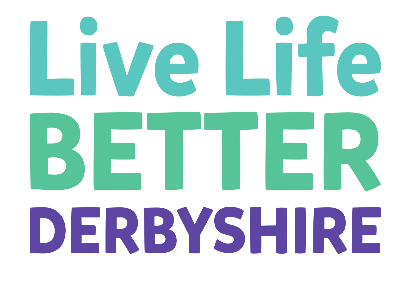 Finding HappinessAs well as having a big impact on your physical health, losing weight can make a real difference to your mental health and wellbeing. The good news is that improved wellbeing can also help you to stay motivated and lose more weight, so the mind and body are working together to help you meet your weight loss goals. This leaflet explores the top ten areas around which our happiness and wellbeing centre, and how you can make them part of your daily routine. Make a note of your top ten goals under each one of the points below.Something NewYou’re never too old to try something new. It could be something small like trying a new recipe or more challenging like taking up a new hobby or learning a new skill.Finding DirectionSetting realistic goals that you can aim for and look forward to is a great way to keep your life going in the right direction.Write your goal here: 	GivingDoing things for others is a great way to experience the feel good factor. Paying someone else a compliment, offering to help a neighbour, or volunteering your time for a charity are all great ways to give something back.Write your goal here: 	Move MoreIntroducing some more activity into your days will help you to feel happier, whilst also helping you reach your weight loss goals even quicker.Write your goal here: 	RelatingGetting together with your local community, friends or family will help you to feel supported and give you an opportunity to relax and have some fun!Write your goal here: 	AppreciateWe all have things to be thankful for in our lives so take some time each day to appreciate all of the positive things in your life; make a mental list or take the time to write it down by making a gratitude diary.Write your goal here: 	ResilienceEveryone can slip up from time to time; the key to long term success is being able to get back on track and not giving up when something goes wrong. Think about past obstacles you’ve overcome and how you can use these experiences to help deal with future challenges.Write your goal here: 	AcceptanceWe are often our own worst critics so remember to be kind to yourself and appreciate all of the positive qualities that you have to offer.Write your goal here: 	PositivityStaying positive and looking at the good in everyday situations can help you to feel happier and cope better when difficulties arise in your life. Try writing down three good things at the end of each day, or a list of things you want to attract into your life in the future.Write your goal here: 	MeaningIt’s sometimes easy to forget the big things that really matter to us. Take some time to think about what gives your life meaning and make these things top of your priority list.Write your goal here: 	My Happy GoalsAs part of your weight loss journey you will have already spent some time thinking about improving your happiness. Using the top ten areas for happiness we’ve covered, you have now made a note of some personal goals for each one. It can be helpful to take a look at these and consider which areas are most important for you to focus on to help improve your wellbeing as you take on the challenge to lose weight.If some areas are easier to achieve for you than others, consider ways to keep these going while exploring and practising some of the other ideas to help you feel good.For more information and advice take a look at Action for Happiness’s website at actionforhappiness.org which has lots more information and research for you to explore.Three Good ThingsWhy not start your positive thinking right now and write down three positive things that have happened to you today? Try doing this each day for one week and see if you’re feeling happier at the end of the seven days.Good things that happened today:1.2.3.For more help and advice on weight management visit our website www.livelifebetterderbyshire.org.uk or call 0800 085 2299.